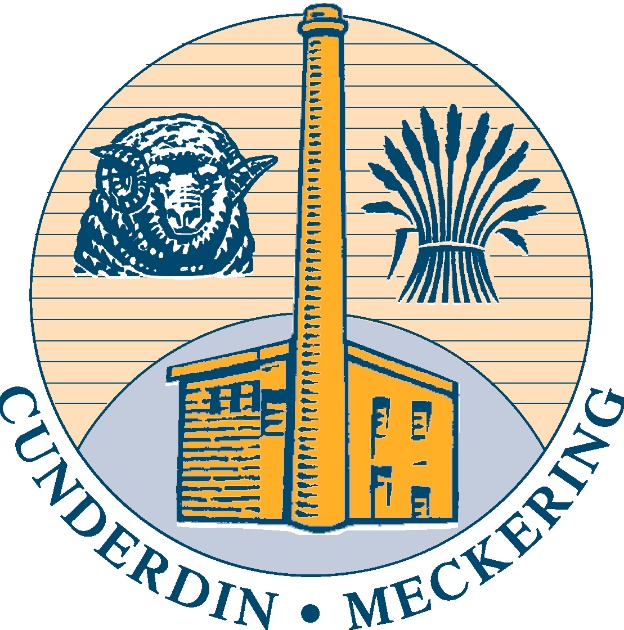 POSITION DESCRIPTIONCREDITORS OFFICER(Part – Time - 0.5 FTE)1.	ORGANISATIONAL RELATIONSHIPSResponsible to: -Chief Executive OfficerManager Corporate Services and FinanceSenior Finance OfficerSupervision of: - Nil StaffInternal and External Liaison: -InternalChief Executive OfficerOther Executive StaffOther StaffExternalResidents and RatepayersVarious Business Organisations (including Contractors to Council)Government Departments2.	EXTENT OF AUTHORITYOperates under direct Supervision and within established guidelines, procedures and policies of Council as well as statutory provisions of the Local Government Act and other relevant legislation.3.	PURPOSE OF POSITIONEnsure that Council’s creditors are paid in a timely manner and accounting / clerical functions are undertaken accurately, efficiently and accordance with Legislation and Council Policy.Maintain and process all relevant accounts for payment and associated Purchase Orders, ensure compliance with the Local Government Act and Regulations and Shire Policy.To provide a high level of quality customer service to internal and external customers of the Shire.4.	KEY DUTIES/RESPONSIBILITIESProvide invoices to Officers for authorisationInput all invoices into the system for paymentEnsure all authorised invoices have been processed at month endReconcile Creditors Ledger and General Ledger on a fortnightly basis.Create / keep Procedures Manual up to date in relation to this positionEnsure that all financial and related policies and procedures are complied with.Respond to telephone and counter enquiries as required. (including processing of general receipts, debtors and rates, received at the counter)Relieve other officers within administration sectionProvide assistance to the Senior Finance Officer as requiredMaintain council business confidentiality at all timesTake reasonable care to ensure personal safety and health at work and that of others in the workplaceOther duties as directed by the Chief Executive Officer or Executive staff5.	SELECTION CRITERIA5	WORKING CONDITIONS/OHS CONSIDERATIONSOccupational Safety and Health – comply with the Shire’s OSH Policy and other Shire OSH policies and procedures and legislation relevant to role and responsibilities.  Observe safe work practices and operating procedures.  In accordance with Shire’s and legislative requirements report any hazards, incidents or near misses in a timely manner.6.	OTHER RELEVANT FACTORS OR REQUIREMENTSA Pre-Employment Medical Examination and current National Police Clearance Certificate will be required by the successful applicant.It is advised that no formal offer can be made until your satisfactory completion of this employment condition.7.	COMMENTSAll employees are required to sign a declaration that they have read Council’s Induction Manual / Code of Conduct prior to the commencement of work or any reviews. This signed document will be placed on each employees payroll file as evidence of the fact that they have read and understood the requirements of the position and Council.8.	TERMS OF EMPLOYMENTLocationShire Administration OfficeDepartmentAdministrationSalaryLocal Government Industry Award 2010Reports toManager of Corporate Services and FinanceSupervision ofNilRevision1Date5th December 2018Approval of Position DescriptionApproval of Position DescriptionApproval of Position DescriptionApproval of Position DescriptionApproval of Position DescriptionDocument OwnerPositionReason for ReviewReview DateAdditional CommentsNeville HaleChief Executive OfficerNew Document5th Dec 18QualificationEssential DesirableCompletion of Grade 12 Certificate in Business Administration or similarDrivers Licence –“C” UnrestrictedKey Skills, Knowledge and ExperienceEssential DesirableDeveloped time management and organisation skills.Understanding of Creditors processingWell- developed administration and customer service skillsWell-developed computer skillsDeveloping knowledge of Council's organisational structure and function.Working knowledge of basic bookkeeping.Working knowledge of accounting proceduresBasic office experienceExperience working with a computer system, spreadsheets and accounting software.Prior experience in cash handling and banking.Personal SkillsEssential DesirableWell - developed verbal, communication and interpersonal skillsWritten communication skillsAbility to communicate at all levels of the organisation, with external bodies and with all sections of the communityAbility to be flexible and work under supervisionAwardLocal Government Industry Award 2010Local Government Industry Award 2010Position StatusPart-TimePermanentHours of Work38 Hours per fortnight38 Hours per fortnightLevelLevel 2-3Level 2-3Salary$47,683 pro-rata at 50%$47,683 pro-rata at 50%Council Loyalty SchemeApplies to this PositionApplies to this PositionSuperannuation9.5% Employer Superannuation Guarantee Contribution + matching co-contribution of 4%9.5% Employer Superannuation Guarantee Contribution + matching co-contribution of 4%Probation3 Months3 MonthsPerformance ReviewAnnuallyAnnuallyAnnual LeaveEmployee will be entitled to four (4) weeks Annual Leave with 17.5% Loading on Entitled Annual Leave.Employee will be entitled to four (4) weeks Annual Leave with 17.5% Loading on Entitled Annual Leave.HousingPosition does not attract Council Housing as part of the Employment Package. Position does not attract Council Housing as part of the Employment Package. Motor VehicleN/AN/AJob LocationCunderdin, Western Australia, 6407Cunderdin, Western Australia, 6407